Тема: Лепка «Страна динозавров»Цель: познакомить детей с внешним видом и условиями жизни доисторических животных.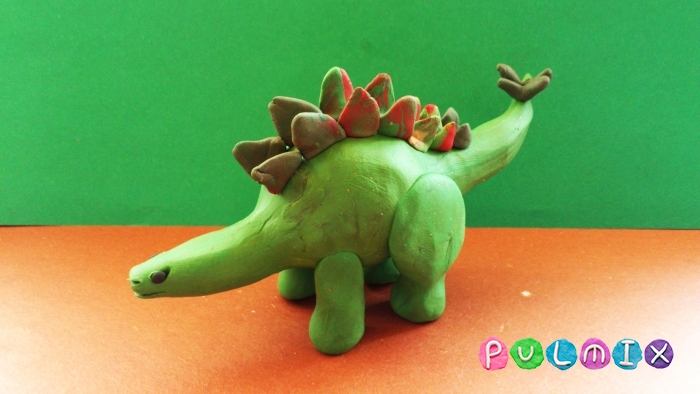 Стегозавр - это огромный динозавр темно-зеленого цвета с длинным хвостом и непропорционально маленькой головой. Для лепки основных деталей понадобится зеленый пластилин. На спине у стегозавра размещались красноватые наросты в виде плоских перьев. Для их производства понадобится также немного красного пластилина. Из половины зеленого пластилина скатайте шар.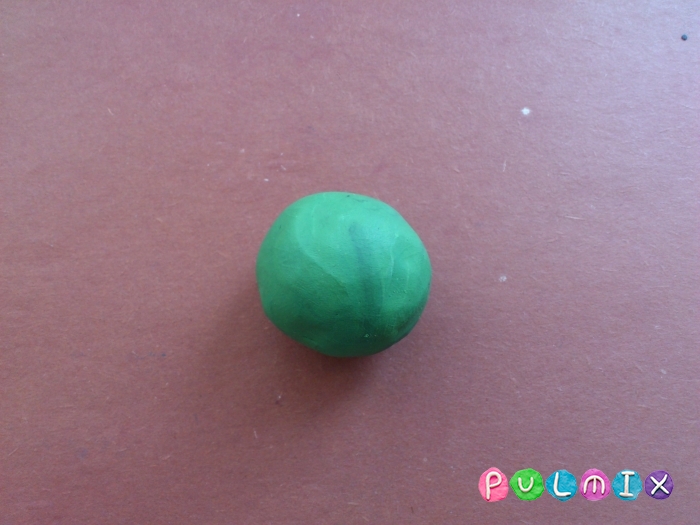 Прилепите к шару продолговатую трубочку того же цвета. Потом эта часть фигурки станет шеей и головой стегозавра.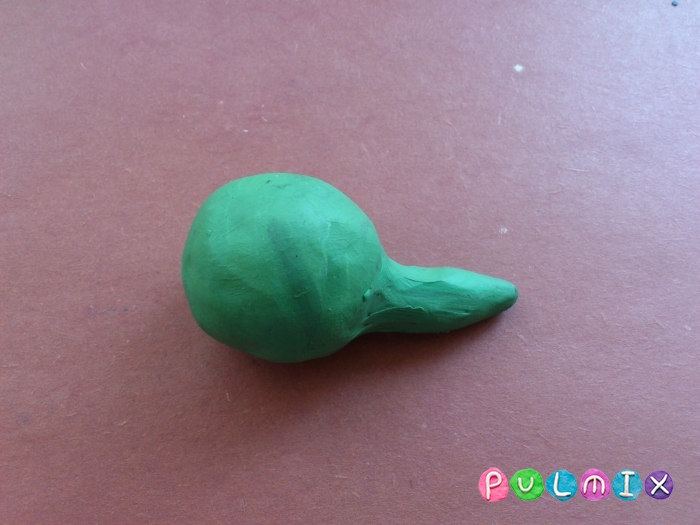 С противоположной стороны прикрепите массивный хвост, сужающийся к низу.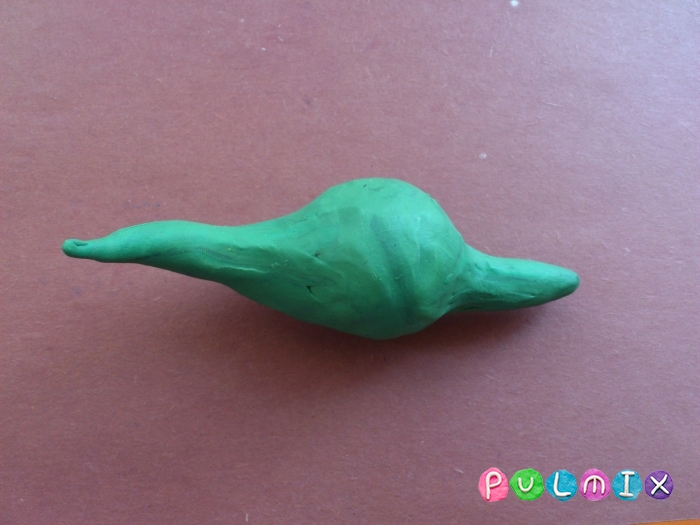 Далее необходимо слепить ноги: задние должны быть потолще и подлиннее, чем передние. 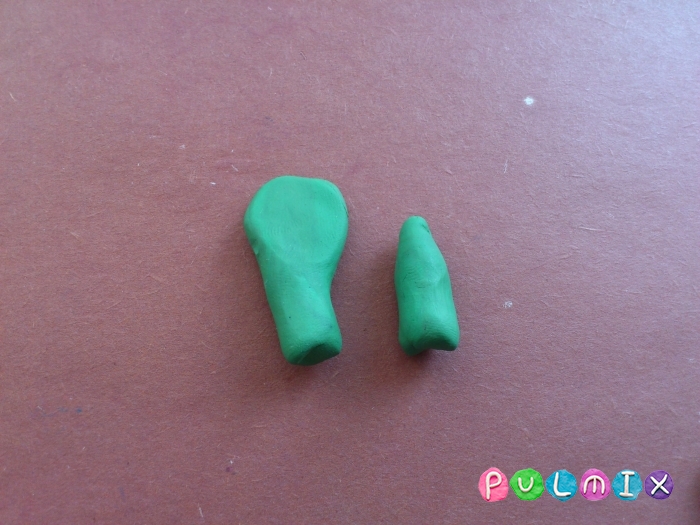 Прилепите конечности к шару-туловищу. Очертания стегозавра уже вырисовываются.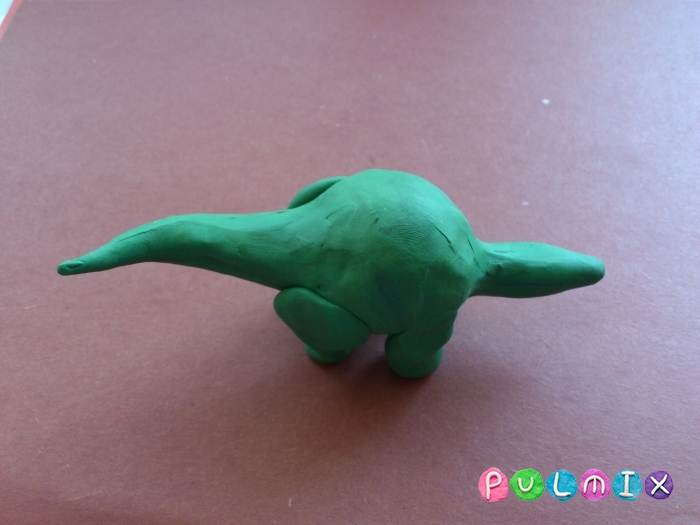 Оформите лицевую часть, вспоминая, что голова у стегозавра очень маленькая по сравнению с туловищем.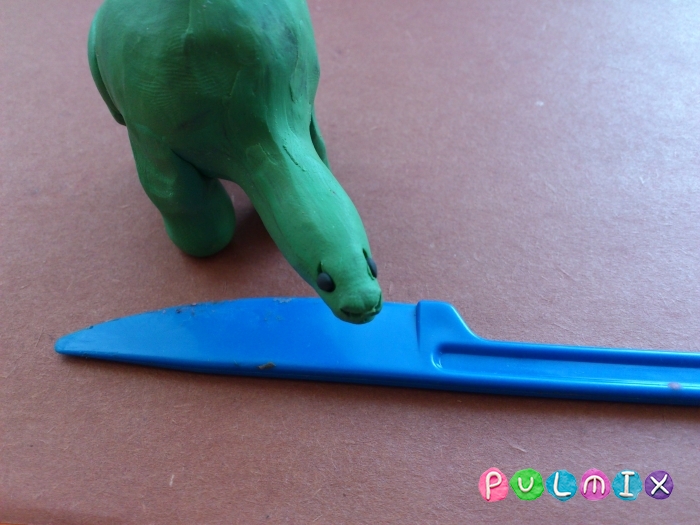 Последние детали - это перья, расположенные в два ряда на спине. Для их лепки смешайте немного зеленого и красного пластилина. А также необходимо прикрепить на конец хвоста 4 шипа. Эти острые шипы помогали животному сражаться с врагами и защищать себя и свое семейство.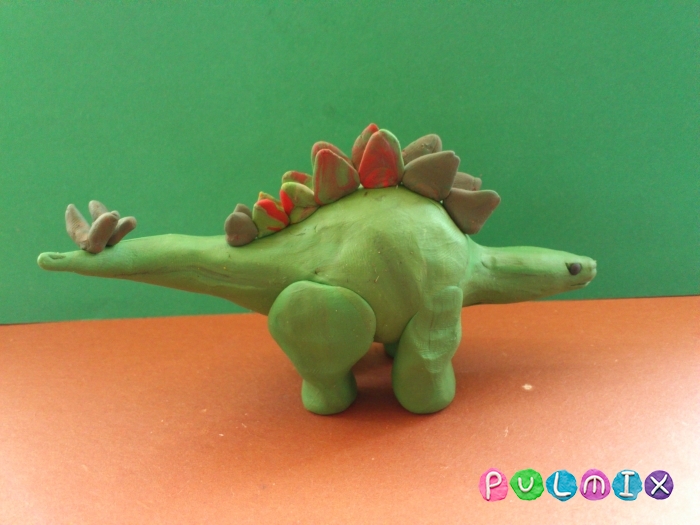 Вот наш ящер и готов!